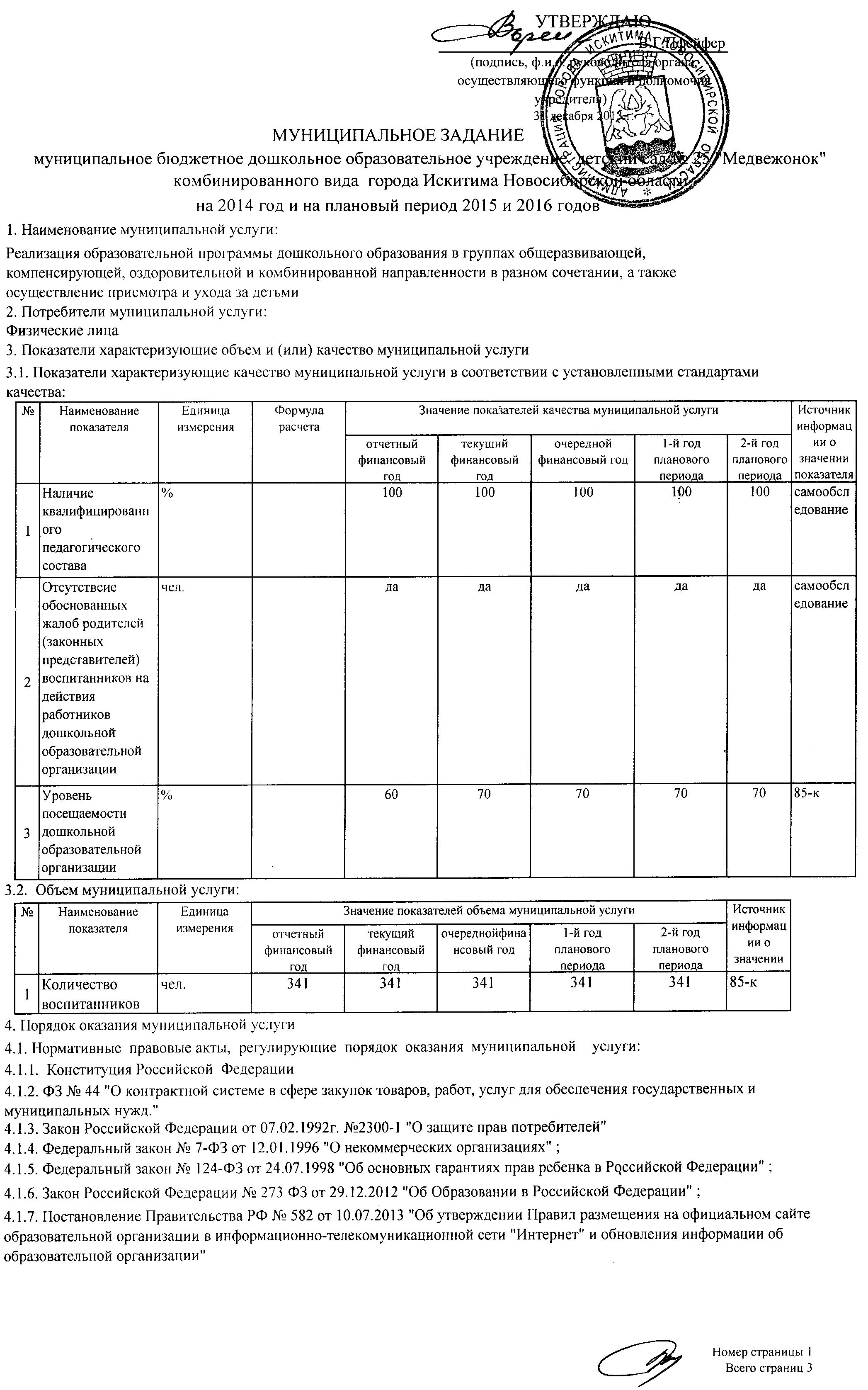 4.1.18. Устав муниципального бюджетного дошкольного образовательного учреждения детский сад № 25 "Медвежонок" комбинированного вида города Искитима Новосибирской области, утвержденный постановлением администрации города Искитима Новосибирской области от 20.12.2011 № 2005.4.1.18. Устав муниципального бюджетного дошкольного образовательного учреждения детский сад № 25 "Медвежонок" комбинированного вида города Искитима Новосибирской области, утвержденный постановлением администрации города Искитима Новосибирской области от 20.12.2011 № 2005.4.1.18. Устав муниципального бюджетного дошкольного образовательного учреждения детский сад № 25 "Медвежонок" комбинированного вида города Искитима Новосибирской области, утвержденный постановлением администрации города Искитима Новосибирской области от 20.12.2011 № 2005.4.1.18. Устав муниципального бюджетного дошкольного образовательного учреждения детский сад № 25 "Медвежонок" комбинированного вида города Искитима Новосибирской области, утвержденный постановлением администрации города Искитима Новосибирской области от 20.12.2011 № 2005.4.1.18. Устав муниципального бюджетного дошкольного образовательного учреждения детский сад № 25 "Медвежонок" комбинированного вида города Искитима Новосибирской области, утвержденный постановлением администрации города Искитима Новосибирской области от 20.12.2011 № 2005.4.1.18. Устав муниципального бюджетного дошкольного образовательного учреждения детский сад № 25 "Медвежонок" комбинированного вида города Искитима Новосибирской области, утвержденный постановлением администрации города Искитима Новосибирской области от 20.12.2011 № 2005.4.1.18. Устав муниципального бюджетного дошкольного образовательного учреждения детский сад № 25 "Медвежонок" комбинированного вида города Искитима Новосибирской области, утвержденный постановлением администрации города Искитима Новосибирской области от 20.12.2011 № 2005.4.1.18. Устав муниципального бюджетного дошкольного образовательного учреждения детский сад № 25 "Медвежонок" комбинированного вида города Искитима Новосибирской области, утвержденный постановлением администрации города Искитима Новосибирской области от 20.12.2011 № 2005.4.1.18. Устав муниципального бюджетного дошкольного образовательного учреждения детский сад № 25 "Медвежонок" комбинированного вида города Искитима Новосибирской области, утвержденный постановлением администрации города Искитима Новосибирской области от 20.12.2011 № 2005.4.1.18. Устав муниципального бюджетного дошкольного образовательного учреждения детский сад № 25 "Медвежонок" комбинированного вида города Искитима Новосибирской области, утвержденный постановлением администрации города Искитима Новосибирской области от 20.12.2011 № 2005.4.2  Порядок информирования потенциальных потребителей муниципальной услуги4.2  Порядок информирования потенциальных потребителей муниципальной услуги4.2  Порядок информирования потенциальных потребителей муниципальной услуги4.2  Порядок информирования потенциальных потребителей муниципальной услуги4.2  Порядок информирования потенциальных потребителей муниципальной услуги4.2  Порядок информирования потенциальных потребителей муниципальной услуги4.2  Порядок информирования потенциальных потребителей муниципальной услуги4.2  Порядок информирования потенциальных потребителей муниципальной услуги4.2  Порядок информирования потенциальных потребителей муниципальной услуги4.2  Порядок информирования потенциальных потребителей муниципальной услуги№Способ информированияСпособ информированияСостав размещаемой информацииСостав размещаемой информацииСостав размещаемой информацииЧастота обновления информацииЧастота обновления информации1Средства массовой информацииСредства массовой информацииНаименование и местонахождения учреждения, информация о предоставляемой Услуге, обеспечивающей его компетентный выбор, а также об ограничениях, связанных с получением Услуги.Наименование и местонахождения учреждения, информация о предоставляемой Услуге, обеспечивающей его компетентный выбор, а также об ограничениях, связанных с получением Услуги.Наименование и местонахождения учреждения, информация о предоставляемой Услуге, обеспечивающей его компетентный выбор, а также об ограничениях, связанных с получением Услуги.По мере необходимостиПо мере необходимости2Стенды (Уголок получателей Услуги)Стенды (Уголок получателей Услуги)Информация о работе Учреждения (полное наименование, лицензия), о порядке и правилах предоставления Услуги, которая должна быть доступна населению города.Информация о работе Учреждения (полное наименование, лицензия), о порядке и правилах предоставления Услуги, которая должна быть доступна населению города.Информация о работе Учреждения (полное наименование, лицензия), о порядке и правилах предоставления Услуги, которая должна быть доступна населению города.По мере необходимостиПо мере необходимости3Официальный Интернет-сайтОфициальный Интернет-сайтО порядке оказания муниципальной услуги, об объеме и показателях, характеризующих ее качествоО порядке оказания муниципальной услуги, об объеме и показателях, характеризующих ее качествоО порядке оказания муниципальной услуги, об объеме и показателях, характеризующих ее качество30 дней с момента изменения информации30 дней с момента изменения информации5. Основания для досрочного прекращения исполнения муниципального задания:5. Основания для досрочного прекращения исполнения муниципального задания:5. Основания для досрочного прекращения исполнения муниципального задания:5. Основания для досрочного прекращения исполнения муниципального задания:5. Основания для досрочного прекращения исполнения муниципального задания:5. Основания для досрочного прекращения исполнения муниципального задания:5. Основания для досрочного прекращения исполнения муниципального задания:5. Основания для досрочного прекращения исполнения муниципального задания:5. Основания для досрочного прекращения исполнения муниципального задания:5. Основания для досрочного прекращения исполнения муниципального задания:Ликвидация учреждения, реорганизация, прекращение лицензии на право осуществления образовательной деятельности, исключение муниципальной услуги из ведомственного перечня муниципальных услуг.Ликвидация учреждения, реорганизация, прекращение лицензии на право осуществления образовательной деятельности, исключение муниципальной услуги из ведомственного перечня муниципальных услуг.Ликвидация учреждения, реорганизация, прекращение лицензии на право осуществления образовательной деятельности, исключение муниципальной услуги из ведомственного перечня муниципальных услуг.Ликвидация учреждения, реорганизация, прекращение лицензии на право осуществления образовательной деятельности, исключение муниципальной услуги из ведомственного перечня муниципальных услуг.Ликвидация учреждения, реорганизация, прекращение лицензии на право осуществления образовательной деятельности, исключение муниципальной услуги из ведомственного перечня муниципальных услуг.Ликвидация учреждения, реорганизация, прекращение лицензии на право осуществления образовательной деятельности, исключение муниципальной услуги из ведомственного перечня муниципальных услуг.Ликвидация учреждения, реорганизация, прекращение лицензии на право осуществления образовательной деятельности, исключение муниципальной услуги из ведомственного перечня муниципальных услуг.Ликвидация учреждения, реорганизация, прекращение лицензии на право осуществления образовательной деятельности, исключение муниципальной услуги из ведомственного перечня муниципальных услуг.Ликвидация учреждения, реорганизация, прекращение лицензии на право осуществления образовательной деятельности, исключение муниципальной услуги из ведомственного перечня муниципальных услуг.Ликвидация учреждения, реорганизация, прекращение лицензии на право осуществления образовательной деятельности, исключение муниципальной услуги из ведомственного перечня муниципальных услуг.6. Предельные цены (тарифы) на оплату муниципальной услуги, в случаях, если законодательством Российской Федерации предусмотрено их оказание на платной основе6. Предельные цены (тарифы) на оплату муниципальной услуги, в случаях, если законодательством Российской Федерации предусмотрено их оказание на платной основе6. Предельные цены (тарифы) на оплату муниципальной услуги, в случаях, если законодательством Российской Федерации предусмотрено их оказание на платной основе6. Предельные цены (тарифы) на оплату муниципальной услуги, в случаях, если законодательством Российской Федерации предусмотрено их оказание на платной основе6. Предельные цены (тарифы) на оплату муниципальной услуги, в случаях, если законодательством Российской Федерации предусмотрено их оказание на платной основе6. Предельные цены (тарифы) на оплату муниципальной услуги, в случаях, если законодательством Российской Федерации предусмотрено их оказание на платной основе6. Предельные цены (тарифы) на оплату муниципальной услуги, в случаях, если законодательством Российской Федерации предусмотрено их оказание на платной основе6. Предельные цены (тарифы) на оплату муниципальной услуги, в случаях, если законодательством Российской Федерации предусмотрено их оказание на платной основе6. Предельные цены (тарифы) на оплату муниципальной услуги, в случаях, если законодательством Российской Федерации предусмотрено их оказание на платной основе6. Предельные цены (тарифы) на оплату муниципальной услуги, в случаях, если законодательством Российской Федерации предусмотрено их оказание на платной основеВ соответствии со ст. 65 Федерального закона от 29.12.2012 № 273-ФЗ " Об образовании в Российской Федерации" дошкольные образовательные организации осуществляют присмотр и уход за детьми. За присмотр и уход за ребенком учредитель организации, осуществляющей образовательную деятельность, вправе устанавливать плату, взимаемую с родителей (законных представителей) (далее-родительская плата), и ее размер, если иное не установлено настоящим Федеральным законом. Учредитель вправе снизить размер родительской платы или не взимать ее с отдельных катенорий родителей (законных представителей) в определяемых им случаях и порядке. За присмотр и уход за детьми-инвалидами, детьми-сиротами и детьми, оставшимися без попечения родителей, а также за детьми с туберкулезной интоксикацией, обучающимися в государственных и и муниципальных образовательных организациях, реализующих образовательную программу дошкольного образования, родительская плата не взимается.В соответствии со ст. 65 Федерального закона от 29.12.2012 № 273-ФЗ " Об образовании в Российской Федерации" дошкольные образовательные организации осуществляют присмотр и уход за детьми. За присмотр и уход за ребенком учредитель организации, осуществляющей образовательную деятельность, вправе устанавливать плату, взимаемую с родителей (законных представителей) (далее-родительская плата), и ее размер, если иное не установлено настоящим Федеральным законом. Учредитель вправе снизить размер родительской платы или не взимать ее с отдельных катенорий родителей (законных представителей) в определяемых им случаях и порядке. За присмотр и уход за детьми-инвалидами, детьми-сиротами и детьми, оставшимися без попечения родителей, а также за детьми с туберкулезной интоксикацией, обучающимися в государственных и и муниципальных образовательных организациях, реализующих образовательную программу дошкольного образования, родительская плата не взимается.В соответствии со ст. 65 Федерального закона от 29.12.2012 № 273-ФЗ " Об образовании в Российской Федерации" дошкольные образовательные организации осуществляют присмотр и уход за детьми. За присмотр и уход за ребенком учредитель организации, осуществляющей образовательную деятельность, вправе устанавливать плату, взимаемую с родителей (законных представителей) (далее-родительская плата), и ее размер, если иное не установлено настоящим Федеральным законом. Учредитель вправе снизить размер родительской платы или не взимать ее с отдельных катенорий родителей (законных представителей) в определяемых им случаях и порядке. За присмотр и уход за детьми-инвалидами, детьми-сиротами и детьми, оставшимися без попечения родителей, а также за детьми с туберкулезной интоксикацией, обучающимися в государственных и и муниципальных образовательных организациях, реализующих образовательную программу дошкольного образования, родительская плата не взимается.В соответствии со ст. 65 Федерального закона от 29.12.2012 № 273-ФЗ " Об образовании в Российской Федерации" дошкольные образовательные организации осуществляют присмотр и уход за детьми. За присмотр и уход за ребенком учредитель организации, осуществляющей образовательную деятельность, вправе устанавливать плату, взимаемую с родителей (законных представителей) (далее-родительская плата), и ее размер, если иное не установлено настоящим Федеральным законом. Учредитель вправе снизить размер родительской платы или не взимать ее с отдельных катенорий родителей (законных представителей) в определяемых им случаях и порядке. За присмотр и уход за детьми-инвалидами, детьми-сиротами и детьми, оставшимися без попечения родителей, а также за детьми с туберкулезной интоксикацией, обучающимися в государственных и и муниципальных образовательных организациях, реализующих образовательную программу дошкольного образования, родительская плата не взимается.В соответствии со ст. 65 Федерального закона от 29.12.2012 № 273-ФЗ " Об образовании в Российской Федерации" дошкольные образовательные организации осуществляют присмотр и уход за детьми. За присмотр и уход за ребенком учредитель организации, осуществляющей образовательную деятельность, вправе устанавливать плату, взимаемую с родителей (законных представителей) (далее-родительская плата), и ее размер, если иное не установлено настоящим Федеральным законом. Учредитель вправе снизить размер родительской платы или не взимать ее с отдельных катенорий родителей (законных представителей) в определяемых им случаях и порядке. За присмотр и уход за детьми-инвалидами, детьми-сиротами и детьми, оставшимися без попечения родителей, а также за детьми с туберкулезной интоксикацией, обучающимися в государственных и и муниципальных образовательных организациях, реализующих образовательную программу дошкольного образования, родительская плата не взимается.В соответствии со ст. 65 Федерального закона от 29.12.2012 № 273-ФЗ " Об образовании в Российской Федерации" дошкольные образовательные организации осуществляют присмотр и уход за детьми. За присмотр и уход за ребенком учредитель организации, осуществляющей образовательную деятельность, вправе устанавливать плату, взимаемую с родителей (законных представителей) (далее-родительская плата), и ее размер, если иное не установлено настоящим Федеральным законом. Учредитель вправе снизить размер родительской платы или не взимать ее с отдельных катенорий родителей (законных представителей) в определяемых им случаях и порядке. За присмотр и уход за детьми-инвалидами, детьми-сиротами и детьми, оставшимися без попечения родителей, а также за детьми с туберкулезной интоксикацией, обучающимися в государственных и и муниципальных образовательных организациях, реализующих образовательную программу дошкольного образования, родительская плата не взимается.В соответствии со ст. 65 Федерального закона от 29.12.2012 № 273-ФЗ " Об образовании в Российской Федерации" дошкольные образовательные организации осуществляют присмотр и уход за детьми. За присмотр и уход за ребенком учредитель организации, осуществляющей образовательную деятельность, вправе устанавливать плату, взимаемую с родителей (законных представителей) (далее-родительская плата), и ее размер, если иное не установлено настоящим Федеральным законом. Учредитель вправе снизить размер родительской платы или не взимать ее с отдельных катенорий родителей (законных представителей) в определяемых им случаях и порядке. За присмотр и уход за детьми-инвалидами, детьми-сиротами и детьми, оставшимися без попечения родителей, а также за детьми с туберкулезной интоксикацией, обучающимися в государственных и и муниципальных образовательных организациях, реализующих образовательную программу дошкольного образования, родительская плата не взимается.В соответствии со ст. 65 Федерального закона от 29.12.2012 № 273-ФЗ " Об образовании в Российской Федерации" дошкольные образовательные организации осуществляют присмотр и уход за детьми. За присмотр и уход за ребенком учредитель организации, осуществляющей образовательную деятельность, вправе устанавливать плату, взимаемую с родителей (законных представителей) (далее-родительская плата), и ее размер, если иное не установлено настоящим Федеральным законом. Учредитель вправе снизить размер родительской платы или не взимать ее с отдельных катенорий родителей (законных представителей) в определяемых им случаях и порядке. За присмотр и уход за детьми-инвалидами, детьми-сиротами и детьми, оставшимися без попечения родителей, а также за детьми с туберкулезной интоксикацией, обучающимися в государственных и и муниципальных образовательных организациях, реализующих образовательную программу дошкольного образования, родительская плата не взимается.В соответствии со ст. 65 Федерального закона от 29.12.2012 № 273-ФЗ " Об образовании в Российской Федерации" дошкольные образовательные организации осуществляют присмотр и уход за детьми. За присмотр и уход за ребенком учредитель организации, осуществляющей образовательную деятельность, вправе устанавливать плату, взимаемую с родителей (законных представителей) (далее-родительская плата), и ее размер, если иное не установлено настоящим Федеральным законом. Учредитель вправе снизить размер родительской платы или не взимать ее с отдельных катенорий родителей (законных представителей) в определяемых им случаях и порядке. За присмотр и уход за детьми-инвалидами, детьми-сиротами и детьми, оставшимися без попечения родителей, а также за детьми с туберкулезной интоксикацией, обучающимися в государственных и и муниципальных образовательных организациях, реализующих образовательную программу дошкольного образования, родительская плата не взимается.В соответствии со ст. 65 Федерального закона от 29.12.2012 № 273-ФЗ " Об образовании в Российской Федерации" дошкольные образовательные организации осуществляют присмотр и уход за детьми. За присмотр и уход за ребенком учредитель организации, осуществляющей образовательную деятельность, вправе устанавливать плату, взимаемую с родителей (законных представителей) (далее-родительская плата), и ее размер, если иное не установлено настоящим Федеральным законом. Учредитель вправе снизить размер родительской платы или не взимать ее с отдельных катенорий родителей (законных представителей) в определяемых им случаях и порядке. За присмотр и уход за детьми-инвалидами, детьми-сиротами и детьми, оставшимися без попечения родителей, а также за детьми с туберкулезной интоксикацией, обучающимися в государственных и и муниципальных образовательных организациях, реализующих образовательную программу дошкольного образования, родительская плата не взимается.В соответствии со ст. 65 Федерального закона от 29.12.2012 № 273-ФЗ " Об образовании в Российской Федерации" дошкольные образовательные организации осуществляют присмотр и уход за детьми. За присмотр и уход за ребенком учредитель организации, осуществляющей образовательную деятельность, вправе устанавливать плату, взимаемую с родителей (законных представителей) (далее-родительская плата), и ее размер, если иное не установлено настоящим Федеральным законом. Учредитель вправе снизить размер родительской платы или не взимать ее с отдельных катенорий родителей (законных представителей) в определяемых им случаях и порядке. За присмотр и уход за детьми-инвалидами, детьми-сиротами и детьми, оставшимися без попечения родителей, а также за детьми с туберкулезной интоксикацией, обучающимися в государственных и и муниципальных образовательных организациях, реализующих образовательную программу дошкольного образования, родительская плата не взимается.6.1. Нормативный правовой акт, устанавливающий цены (тарифы) либо порядок их установления:6.1. Нормативный правовой акт, устанавливающий цены (тарифы) либо порядок их установления:6.1. Нормативный правовой акт, устанавливающий цены (тарифы) либо порядок их установления:6.1. Нормативный правовой акт, устанавливающий цены (тарифы) либо порядок их установления:6.1. Нормативный правовой акт, устанавливающий цены (тарифы) либо порядок их установления:6.1. Нормативный правовой акт, устанавливающий цены (тарифы) либо порядок их установления:6.1. Нормативный правовой акт, устанавливающий цены (тарифы) либо порядок их установления:6.1. Нормативный правовой акт, устанавливающий цены (тарифы) либо порядок их установления:6.1. Нормативный правовой акт, устанавливающий цены (тарифы) либо порядок их установления:6.1. Нормативный правовой акт, устанавливающий цены (тарифы) либо порядок их установления: Постановление администрации г.Искитима от 29.08.2013 №1395 (ред. От 19.09.2013) "О плате, взимаемой с родителей (законных представителей) за присмотр и уход за детьми, осваивающими образовательные программы дошкольного образования, в муниципальных дошкольных образовательных организациях и муниципальных общеобразовательных организациях, осуществляющих образовательную деятельность по образовательным программам дошкольного образования" Постановление администрации г.Искитима от 29.08.2013 №1395 (ред. От 19.09.2013) "О плате, взимаемой с родителей (законных представителей) за присмотр и уход за детьми, осваивающими образовательные программы дошкольного образования, в муниципальных дошкольных образовательных организациях и муниципальных общеобразовательных организациях, осуществляющих образовательную деятельность по образовательным программам дошкольного образования" Постановление администрации г.Искитима от 29.08.2013 №1395 (ред. От 19.09.2013) "О плате, взимаемой с родителей (законных представителей) за присмотр и уход за детьми, осваивающими образовательные программы дошкольного образования, в муниципальных дошкольных образовательных организациях и муниципальных общеобразовательных организациях, осуществляющих образовательную деятельность по образовательным программам дошкольного образования" Постановление администрации г.Искитима от 29.08.2013 №1395 (ред. От 19.09.2013) "О плате, взимаемой с родителей (законных представителей) за присмотр и уход за детьми, осваивающими образовательные программы дошкольного образования, в муниципальных дошкольных образовательных организациях и муниципальных общеобразовательных организациях, осуществляющих образовательную деятельность по образовательным программам дошкольного образования" Постановление администрации г.Искитима от 29.08.2013 №1395 (ред. От 19.09.2013) "О плате, взимаемой с родителей (законных представителей) за присмотр и уход за детьми, осваивающими образовательные программы дошкольного образования, в муниципальных дошкольных образовательных организациях и муниципальных общеобразовательных организациях, осуществляющих образовательную деятельность по образовательным программам дошкольного образования" Постановление администрации г.Искитима от 29.08.2013 №1395 (ред. От 19.09.2013) "О плате, взимаемой с родителей (законных представителей) за присмотр и уход за детьми, осваивающими образовательные программы дошкольного образования, в муниципальных дошкольных образовательных организациях и муниципальных общеобразовательных организациях, осуществляющих образовательную деятельность по образовательным программам дошкольного образования" Постановление администрации г.Искитима от 29.08.2013 №1395 (ред. От 19.09.2013) "О плате, взимаемой с родителей (законных представителей) за присмотр и уход за детьми, осваивающими образовательные программы дошкольного образования, в муниципальных дошкольных образовательных организациях и муниципальных общеобразовательных организациях, осуществляющих образовательную деятельность по образовательным программам дошкольного образования" Постановление администрации г.Искитима от 29.08.2013 №1395 (ред. От 19.09.2013) "О плате, взимаемой с родителей (законных представителей) за присмотр и уход за детьми, осваивающими образовательные программы дошкольного образования, в муниципальных дошкольных образовательных организациях и муниципальных общеобразовательных организациях, осуществляющих образовательную деятельность по образовательным программам дошкольного образования" Постановление администрации г.Искитима от 29.08.2013 №1395 (ред. От 19.09.2013) "О плате, взимаемой с родителей (законных представителей) за присмотр и уход за детьми, осваивающими образовательные программы дошкольного образования, в муниципальных дошкольных образовательных организациях и муниципальных общеобразовательных организациях, осуществляющих образовательную деятельность по образовательным программам дошкольного образования" Постановление администрации г.Искитима от 29.08.2013 №1395 (ред. От 19.09.2013) "О плате, взимаемой с родителей (законных представителей) за присмотр и уход за детьми, осваивающими образовательные программы дошкольного образования, в муниципальных дошкольных образовательных организациях и муниципальных общеобразовательных организациях, осуществляющих образовательную деятельность по образовательным программам дошкольного образования" Постановление администрации г.Искитима от 29.08.2013 №1395 (ред. От 19.09.2013) "О плате, взимаемой с родителей (законных представителей) за присмотр и уход за детьми, осваивающими образовательные программы дошкольного образования, в муниципальных дошкольных образовательных организациях и муниципальных общеобразовательных организациях, осуществляющих образовательную деятельность по образовательным программам дошкольного образования"6.2. Орган, устанавливающий цены (тарифы):6.2. Орган, устанавливающий цены (тарифы):6.2. Орган, устанавливающий цены (тарифы):6.2. Орган, устанавливающий цены (тарифы):6.2. Орган, устанавливающий цены (тарифы):6.2. Орган, устанавливающий цены (тарифы):6.2. Орган, устанавливающий цены (тарифы):6.2. Орган, устанавливающий цены (тарифы):6.2. Орган, устанавливающий цены (тарифы):6.2. Орган, устанавливающий цены (тарифы):Администрация г. ИскитимаАдминистрация г. ИскитимаАдминистрация г. ИскитимаАдминистрация г. ИскитимаАдминистрация г. ИскитимаАдминистрация г. ИскитимаАдминистрация г. ИскитимаАдминистрация г. ИскитимаАдминистрация г. ИскитимаАдминистрация г. Искитима6.3. Значения предельных цен (тарифов)6.3. Значения предельных цен (тарифов)6.3. Значения предельных цен (тарифов)6.3. Значения предельных цен (тарифов)6.3. Значения предельных цен (тарифов)6.3. Значения предельных цен (тарифов)6.3. Значения предельных цен (тарифов)6.3. Значения предельных цен (тарифов)6.3. Значения предельных цен (тарифов)6.3. Значения предельных цен (тарифов)№Наименование услугиНаименование услугиНаименование услугиНаименование услугиНаименование услугиЕдиница измеренияЦена (тариф)1Присмотр и уход за детьми, осваивающими образовательные программы дошкольного образованияПрисмотр и уход за детьми, осваивающими образовательные программы дошкольного образованияПрисмотр и уход за детьми, осваивающими образовательные программы дошкольного образованияПрисмотр и уход за детьми, осваивающими образовательные программы дошкольного образованияПрисмотр и уход за детьми, осваивающими образовательные программы дошкольного образованиякалендарный месяц1700,00 руб.7. Порядок контроля за исполнением муниципального задания7. Порядок контроля за исполнением муниципального задания7. Порядок контроля за исполнением муниципального задания7. Порядок контроля за исполнением муниципального задания7. Порядок контроля за исполнением муниципального задания7. Порядок контроля за исполнением муниципального задания7. Порядок контроля за исполнением муниципального задания7. Порядок контроля за исполнением муниципального задания7. Порядок контроля за исполнением муниципального задания7. Порядок контроля за исполнением муниципального задания№Формы контроляФормы контроляФормы контроляПериодичностьПериодичностьГлавный распорядитель бюджетных средств (учреждение, осуществляющее функции и полномочия учредителя)Главный распорядитель бюджетных средств (учреждение, осуществляющее функции и полномочия учредителя)1Выездная проверкаВыездная проверкаВыездная проверка1 раз в 3 года1 раз в 3 годаАдминистрация г.ИскитимаАдминистрация г.Искитима2Внутренний контрольВнутренний контрольВнутренний контроль1 раз в квартал1 раз в кварталАдминистрация учреждения, Управление образования, Контроль-счетный орган, УФиНПАдминистрация учреждения, Управление образования, Контроль-счетный орган, УФиНП8. Требования к отчетности об исполнении муниципального задания8. Требования к отчетности об исполнении муниципального задания8. Требования к отчетности об исполнении муниципального задания8. Требования к отчетности об исполнении муниципального задания8. Требования к отчетности об исполнении муниципального задания8. Требования к отчетности об исполнении муниципального задания8. Требования к отчетности об исполнении муниципального задания8. Требования к отчетности об исполнении муниципального задания8. Требования к отчетности об исполнении муниципального задания8. Требования к отчетности об исполнении муниципального задания8.1. Форма отчета об исполнении муниципального задания8.1. Форма отчета об исполнении муниципального задания8.1. Форма отчета об исполнении муниципального задания8.1. Форма отчета об исполнении муниципального задания8.1. Форма отчета об исполнении муниципального задания8.1. Форма отчета об исполнении муниципального задания8.1. Форма отчета об исполнении муниципального задания8.1. Форма отчета об исполнении муниципального задания8.1. Форма отчета об исполнении муниципального задания8.1. Форма отчета об исполнении муниципального задания№Наименование показателяЕдиница измеренияЗначение, утвержденное на отчетный периодФактическое значение за отчетный периодХарактеристика причин отклонения от запланированных значенийИсточник информации о фактическом значении показателя1Наличие квалифицированного педагогического состава%2Отсутствие обоснованных жалоб родителей (законных представителей) воспитанников на действия работников учрежденияед.3Уровень посещаемости дошкольного учреждения%8.2. Сроки представления отчетов об исполнении муниципального задания:8.2. Сроки представления отчетов об исполнении муниципального задания:8.2. Сроки представления отчетов об исполнении муниципального задания:8.2. Сроки представления отчетов об исполнении муниципального задания:8.2. Сроки представления отчетов об исполнении муниципального задания:8.2. Сроки представления отчетов об исполнении муниципального задания:8.2. Сроки представления отчетов об исполнении муниципального задания:8.2. Сроки представления отчетов об исполнении муниципального задания:8.2. Сроки представления отчетов об исполнении муниципального задания:8.2. Сроки представления отчетов об исполнении муниципального задания:ежеквартально, не позднее 15 числа месяца, следующего за отчетнымежеквартально, не позднее 15 числа месяца, следующего за отчетнымежеквартально, не позднее 15 числа месяца, следующего за отчетнымежеквартально, не позднее 15 числа месяца, следующего за отчетнымежеквартально, не позднее 15 числа месяца, следующего за отчетнымежеквартально, не позднее 15 числа месяца, следующего за отчетнымежеквартально, не позднее 15 числа месяца, следующего за отчетнымежеквартально, не позднее 15 числа месяца, следующего за отчетнымежеквартально, не позднее 15 числа месяца, следующего за отчетнымежеквартально, не позднее 15 числа месяца, следующего за отчетным8.3. Иные требования к отчетности об исполнении муниципального задания8.3. Иные требования к отчетности об исполнении муниципального задания8.3. Иные требования к отчетности об исполнении муниципального задания8.3. Иные требования к отчетности об исполнении муниципального задания8.3. Иные требования к отчетности об исполнении муниципального задания8.3. Иные требования к отчетности об исполнении муниципального задания8.3. Иные требования к отчетности об исполнении муниципального задания8.3. Иные требования к отчетности об исполнении муниципального задания8.3. Иные требования к отчетности об исполнении муниципального задания8.3. Иные требования к отчетности об исполнении муниципального заданияНет.Нет.Нет.Нет.Нет.Нет.Нет.Нет.Нет.Нет.9. Иная информация, необходимая для исполнения (контроля за исполнением) муниципального задания:9. Иная информация, необходимая для исполнения (контроля за исполнением) муниципального задания:9. Иная информация, необходимая для исполнения (контроля за исполнением) муниципального задания:9. Иная информация, необходимая для исполнения (контроля за исполнением) муниципального задания:9. Иная информация, необходимая для исполнения (контроля за исполнением) муниципального задания:9. Иная информация, необходимая для исполнения (контроля за исполнением) муниципального задания:9. Иная информация, необходимая для исполнения (контроля за исполнением) муниципального задания:9. Иная информация, необходимая для исполнения (контроля за исполнением) муниципального задания:9. Иная информация, необходимая для исполнения (контроля за исполнением) муниципального задания:9. Иная информация, необходимая для исполнения (контроля за исполнением) муниципального задания:Наличие кредиторской задолженности, в том числе просроченной.Наличие кредиторской задолженности, в том числе просроченной.Наличие кредиторской задолженности, в том числе просроченной.Наличие кредиторской задолженности, в том числе просроченной.Наличие кредиторской задолженности, в том числе просроченной.Наличие кредиторской задолженности, в том числе просроченной.Наличие кредиторской задолженности, в том числе просроченной.Наличие кредиторской задолженности, в том числе просроченной.Наличие кредиторской задолженности, в том числе просроченной.Наличие кредиторской задолженности, в том числе просроченной.